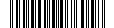 МИНИСТЕРСТВО НАУКИ И ВЫСШЕГО ОБРАЗОВАНИЯ РОССИЙСКОЙ ФЕДЕРАЦИИфедеральное государственное бюджетное образовательное учреждениевысшего образования«АДЫГЕЙСКИЙ ГОСУДАРСТВЕННЫЙ УНИВЕРСИТЕТ»(ФГБОУ ВО «АГУ»)ПРИКАЗО внесении изменений в приказ от 7 июня 2022 года № 1234«О стоимости обучения по программам бакалавриата,магистратуры, специалитета и аспирантурыФГБОУ ВО «Адыгейский государственный университет»,  филиала ФГБОУ ВО «АГУ» в г. Белореченске и МГГТК ФГБОУ ВО «АГУ» на 2022-2023 учебный год»В связи с технической ошибкой п р и к а з ы в а ю:1.Пункт 1 приказа «О стоимости обучения по программам бакалавриата,магистратуры, специалитета и аспирантуры ФГБОУ ВО «Адыгейский государственный университет», филиала ФГБОУ ВО «АГУ» в г. Белореченске и МГГТК ФГБОУ ВО «АГУ» на 2022-2023 учебный год» дополнить следующим содержанием:2.Контроль исполнения настоящего приказа возложить на проректора по экономическому развитию и финансам Ассакалова М.Б.22.09.2022Майкоп№2283№Направления подготовкиНаправления подготовкиКурсСрок обучения(лет, месяцев)Очная форма обученияОчно-заочная форма обученияЗаочнаяформа обученияБакалавриатБакалавриатБакалавриатБакалавриатБакалавриатБакалавриатБакалавриатБакалавриат44.03.05Педагогическое образование (с двумя профилями подготовки)«Музыка» и «Дополнительное образование в области специальной музыкальной педагогики»15 лет102000--44.03.02Психолого-педагогическое образование«Педагогика и психология дошкольного образования»54 года 6 месяцев--3037044.03.05Педагогическое образование (с двумя профилями подготовки)«История» и «Обществознание»55 лет103486--44.03.05«Математика» и «Информатика»55 лет103486--МагистратураМагистратураМагистратураМагистратураМагистратураМагистратураМагистратураМагистратура01.04.01МатематикаНаправленность«Математическое образование и информационные технологии в образовании»22 года112320--45.04.01Филология1. Программа «Русская литература»22 года112320--45.04.012. Программа «Русский язык как иностранный во взаимодействии языков и культур»22 года;2 года 6 месяцев112320485684856845.04.013.Программа «Русский язык»32 года 6 месяцев-2717829118Проректор по экономическому развитию и финансамАссакалов М. Б.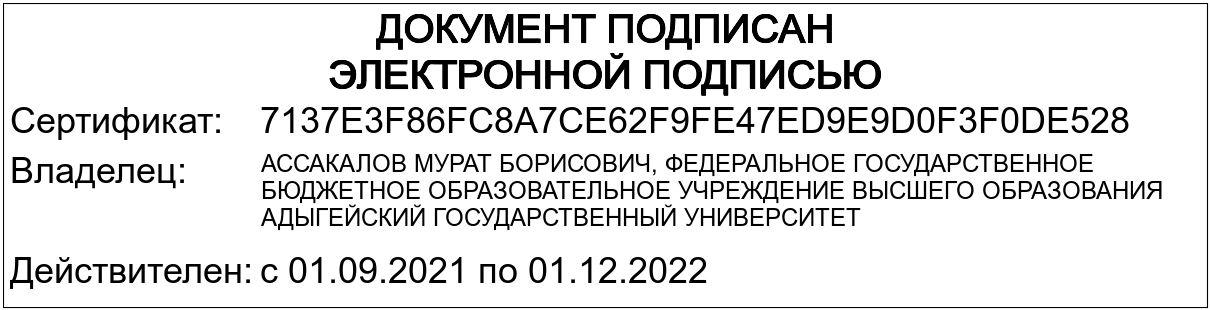 